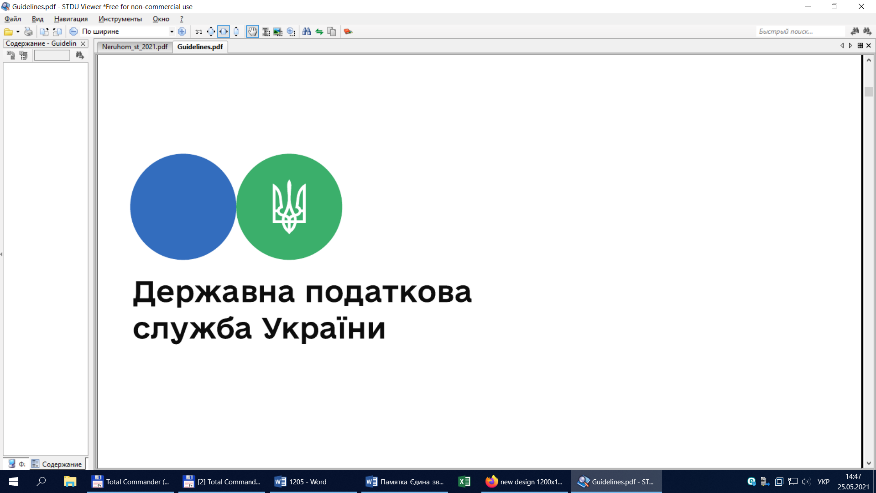 1 КРОК  Посадова або уповноважена особа фінансового відділу ОТГ  має ввійти до приватної частини електронного кабінету  за посиланням https://cabinet.tax.gov.ua , після чого, в розташованому зліва вертикальному меню режимів ЕК  буде доступно дві вкладки: Звітність в розрізі джерел доходів;Звітність в розрізі платників податків – юридичних осіб.2 КРОК Отримати звітність у розрізі джерел доходів, яка завантажується на рівні ДПС України щомісяця, не пізніше 10 числа місяця, що настає за звітним станом на 1 число наростаючим підсумком спочатку року та знаходиться у вкладці «Звітність в розрізі джерел доходів» про суми нарахованих та сплачених податків та/або зборів, суми податкового боргу та надмірно сплачених до місцевих бюджетів податків та/або зборів на відповідних територіях. 3 КРОК Після того, як у «Звітності в розрізі джерел доходів» з’являться дані станом на 1 число звітного місяця, надати запит про отримання звітності в розрізі платників податків – юридичних осіб  які сплачують податки на відповідних територіях за формою J1604001 та отримати квитанцію за формою № 2. Для цього уповноважена особа фінансового відділу територіальної громади повинна перейти до пункту меню «Заяви, запити для отримання інформації», вибрати фільтр «Всі», знайти форму J1604001.  У віконечку «Період» обрати місяць, в якому подається даний запит, а у віконечку «інформація станом на» обрати 01 число звітного місяця  (наприклад, якщо запит подається у вересні для отримання інформації за вісім місяців, у віконечку «Період» обирається «вересень» 2021р., а у віконечку «інформація станом на» обирається дата 01.09.2021 ), після заповнення запит  перевірити, підписати та відправити. Дата квитанції за формою 2 є дата прийняття запиту територіальними органами ДПС до розгляду.4 КРОК Отримати звітність в розрізі платників податків – юридичних осіб, яка буде доступна протягом 20 робочих днів з дати прийняття запиту місцевого фінансового органу у вкладці «Звітність в розрізі платників податків – юридичних осіб» про суми нарахованих та сплачених податків та/або зборів, суми податкового боргу та надмірно сплачених до місцевих бюджетів податків та/або зборів на відповідних територіях станом на 1 число наростаючим підсумком спочатку року.